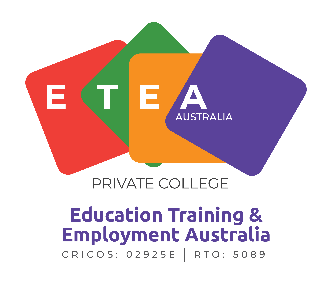 ETEA Complaints and Appeals FormNameNameFamily NameFamily NameStudent IdStudent IdAddressAddressEmail:Email:Telephone numberTelephone numberCourse code & NameCourse code & NameEducatorEducatorType of Incident:Type of Incident: Complaint               Appeal Complaint               Appeal Complaint               AppealDateDateDescribe the nature of the Complaint/ Appeal:(Attach additional papers if you need more writing space)Describe the nature of the Complaint/ Appeal:(Attach additional papers if you need more writing space)Describe the nature of the Complaint/ Appeal:(Attach additional papers if you need more writing space)Describe the nature of the Complaint/ Appeal:(Attach additional papers if you need more writing space)Describe the nature of the Complaint/ Appeal:(Attach additional papers if you need more writing space)Describe any efforts made to resolve the issue:(Attach additional papers if you need more writing space)Describe any efforts made to resolve the issue:(Attach additional papers if you need more writing space)Describe any efforts made to resolve the issue:(Attach additional papers if you need more writing space)Describe any efforts made to resolve the issue:(Attach additional papers if you need more writing space)Describe any efforts made to resolve the issue:(Attach additional papers if you need more writing space)Student SignatureDateOffice use onlyDetailed action taken:Continuous improvement Record (CIR) made   yes      NoDate CIR raised  __________________ Allocated CIR number: ______Signature: